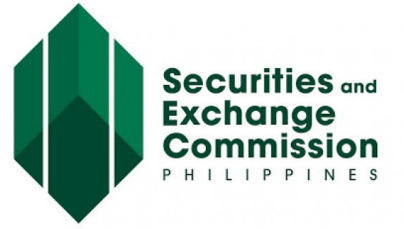 CERTIFICATE OF INCREASE OF AUTHORIZED CAPITAL STOCK OF___________________________________________ OPCKNOW ALL PERSONS BY THESES PRESENTS:	That we undersigned, the President/Director and the Corporate Secretary of the above-named corporation, organized and existing under the laws if the Philippines, do hereby CERTIFY:That the single stockholder, at the meeting with the corporate secretary and treasurer of the One Person Corporation (OPC), held on ___________________at the principal office of the corporation, approved the increase of its authorized capital stock from  _________(P________) Pesos, divided into __________ (P________) shares with a par value of ________ (P___) per share to _______ (P___________) Pesos, divided into ___________ (P________) shares with a par value of ________(P____) per share;That of the _____________ (P__________) Pesos increase in authorized capital stock, the amount of ___________ (P________) Pesos has been subscribed by the single stockholder indicated hereunder, and of the said subscription, the amount of _____________ (P__________) Pesos has been actually paid in cash/real property/machinery and equipment/stock dividend/ via conversion of liabilities into equity, as follows:Name of Subscriber 	    Nationality    No. of Shares	  Subscribed Amount	  Amount PaidName of Single Stockholder	______    _________      ______________     ___________	  	     That no bonded indebtedness has been incurred, created or increase as of the date of the meeting; andThat the requirements of Section 37 of the Revised Corporation Code of the Philippines have been complied with.IN WITNESS WHEREOF, we have hereunto set our hands this _________day of ________, 2022 at __________._____________________President/Director         TIN:Countersigned:	_______________	Corporate Secretary	TIN:SUBSCRIBED AND SWORN TO before me, a Notary Public, for and in _____________,Philippines, this day of _______ at ________________.Doc No. __________Page No.__________Book No.__________Series of 20______.